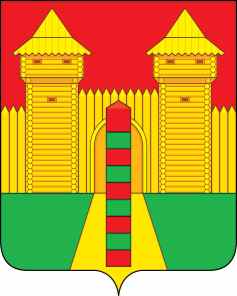 АДМИНИСТРАЦИЯ  МУНИЦИПАЛЬНОГО  ОБРАЗОВАНИЯ «ШУМЯЧСКИЙ  РАЙОН» СМОЛЕНСКОЙ  ОБЛАСТИРАСПОРЯЖЕНИЕот 19.02.2024г. № 32-р        п. ШумячиВ соответствии с ходатайством директора МБОУ «Первомайская СШ» Фадеевой Елены Александровны вх. №174 от 13.02.2024 года, в целях обеспечения безопасности перевозок обучающихся школьными автобусами, для организации подвоза обучающихся МБОУ «Первомайская СШ» Создать комиссию по обследованию участка автомобильной дороги «Орёл – Брянск – Смоленск – граница с республикой Белоруссия» - Шумячи по маршруту с. Первомайской – д. Деребуж – с. Первомайский согласно приложению № 1.Комиссии провести обследование участка автомобильной дороги «Орёл – Брянск – Смоленск – граница с республикой Белоруссия» - Шумячи по маршруту с. Первомайской – д. Деребуж – с. Первомайский  20 февраля 2024 года для организации подвоза обучающихся МБОУ «Первомайская СШ»:3. Контроль за исполнением настоящего распоряжения возложить на заместителя Главы муниципального образования «Шумячский район» Смоленской области Д.А. Каменева.Комиссия по обследованию участка автомобильной дороги «Орёл – Брянск – Смоленск – граница с республикой Белоруссия» - Шумячи по маршруту с. Первомайской – д. Деребуж – с. Первомайский О проведении обследования участка автомобильных дорогИ. п. Главы муниципального образования «Шумячский район» Смоленской области  Д.А. КаменевПриложение № 1к распоряжению Администрации муниципального образования «Шумячский район» Смоленской областиот 19.02.2024г. № 32-р ____Каменев                         Дмитрий Анатольевич-заместитель Главы муниципального образования «Шумячский район» Смоленской области, председатель комиссии;Кулешова                          Ирина Григорьевна-начальник Отдела по образованию Администрации муниципального образования «Шумячский район» Смоленской области, заместитель председателя комиссии;Винидиктова                   Татьяна Васильевна-менеджер-инженер Отдела по образованию Администрации муниципального образования «Шумячский район» Смоленской области, секретарь комиссии;Абраменков                    Андрей Михайлович-старший государственный инспектор дорожного надзора ОГИБДД Межмуниципального отдела МВД России «Рославльский» (по согласованию);Черноусов                      Максим Евгеньевич-старший государственный инспектор дорожного надзора отделения Госавтоинспекции МО МВД России «Починковский» (по согласованию);Стародворова                          Наталья Анатольевна-начальник Отдела по строительству, капитальному ремонту и жилищно-коммунальному хозяйству Администрации муниципального образования «Шумячский район» Смоленской области;КарнеевРоман Витальевич-главный инженер филиала Шумячского филиала СОГБУ «Смоленскавтодор» (по согласованию);СтаровойтовЮрий Александрович-начальник Отдела экономики и комплексного развития Администрации муниципального образования «Шумячский район» Смоленской области».